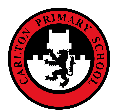 Carlton primary School – Developing Lively, Inquiring and Creative Minds!Job advert: Full time Class Teacher for Year 3Main Scale Teacher  - Fixed term Contract from 4th January 2022 until 31st August 2022 Have you got what we are looking for? Do you have high expectations, energy, drive and passion for children and learning? The Head Teacher and Governors of our school are seeking to appoint an enthusiastic and highly motivated KS2 practitioner from 4th January 2022 on a fixed term basis. The successful candidate will help us to deliver a first class education to our pupils. This is an excellent opportunity for a talented and high calibre teacher. Our pupils want a Teacher who:Is happy, friendly and positiveIs fairIs hardworking and determined Makes learning exciting, enjoyable and funExplains things well Has a good imaginationLoves to learn In this key role you will:Be a warm and fun-loving person with enthusiasm and energy Be an enthusiastic and excellent teacher who will inspire our children and have an enthusiasm for quality first teachingHave excellent interpersonal skills and be able to work effectively with all members of our community in continuing to develop our school, motivating and working with others to create a shared culture and positive climate.Promote high expectations of progress and attainment for allBe willing to learn, laugh and contribute In return we offer:A warm and welcoming school with a supportive and hardworking staff teamA strong leadership team who encourage development and a supportive ethosA school with aspiration and a genuine determination to reach the highest standards in teaching, learning and pastoral care A wider network of support and CPD from Selby Education Trust Supportive Governors who strive to push forward the continued development of the schoolA friendly village orientated ethos with interested and supportive parents Continued professional development (including appropriate NQT support if relevant) A school who is committed to safeguarding and promoting the welfare of children and young people and expects all staff and volunteers to share this commitment. This post is subject to an enhanced Disclosure and Barring Service check. If you would like to find out more about our school, please visit our website. If you would like to arrange a visit, please contact the school on 01405 860736 or via email at carltonprimary@selby.ac.uk 